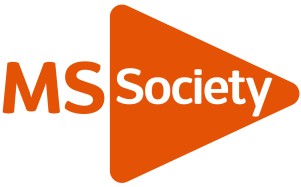 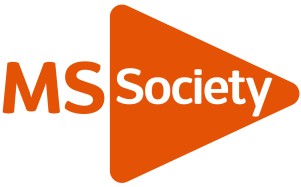 Month:                    Please use additional sheets if requiredMonthly totals:Hours spent on enquiries this month? ___________________________________	Number of enquiries this month?	_______________________________________ Three most frequent issues you discussed this month? 		___________________________________________________________________________________________________________________________Number of new contacts this month? ___________________________________Hours spent on attending meetings/other events in your support volunteer role?_______________________________________________________________________	Enquiry duration(minutes approx)Key issue discussed1sttime contact?    (Y/N)Time spent in meeting/events123456789101112131415